 Городской округ Ханты-Мансийск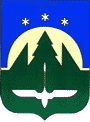         Ханты-Мансийского автономного округа – ЮгрыДЕПАРТАМЕНТ  ГОРОДСКОГО  ХОЗЯЙСТВААДМИНИСТРАЦИИ ГОРОДА ХАНТЫ-МАНСИЙСКАКалинина ул., д. 26, Ханты-Мансийск, Ханты-Мансийский автономный округ,Тюменская область, Россия, 628007Тел. (3467) 352-382 Факс (3467) 32-57-74Е-mail:departament@admhmansy.ruОКПО 57421649, ОГРН 1028600514755, ИНН 8601016803, КПП 860101001___________________________________________________________________________________________________ПРИКАЗ№_____									     ____.____.______годаОб установлении тарифовна услуги по вывозу жидкихбытовых отходов (транспортировка сточных вод ассенизационнымиавтомобилями, очистка сточных вод)В соответствии с Положением о Департаменте городского хозяйства Администрации города Ханты-Мансийска, утвержденного решением Думы города Ханты-Мансийска от 21.07.2011 №71, решением Думы города Ханты-Мансийска от 02.09.2016 №854-V РД «О порядке принятия решений об установлении тарифов на услуги, предоставляемые муниципальными предприятиями и учреждениями, 
и работы, выполняемые муниципальными предприятиями и учреждениями, 
на территории города Ханты-Мансийска», в связи с обращением муниципального водоканализационного предприятия муниципального образования город Ханты-Мансийск, приказываю:1. Установить на период с 1 января 2020 года по 31 декабря 2020 года тарифы на услуги по вывозу жидких бытовых отходов (транспортировка сточных вод ассенизационными автомобилями, очистка сточных вод), оказываемые муниципальным водоканализационным города Ханты-Мансийска согласно приложению к настоящему приказу.2. Управлению экономического анализа и бюджетного планирования Департамента городского хозяйства Администрации города Ханты-Мансийска обеспечить опубликование настоящего приказа на Официальном информационном портале органов местного самоуправления города Ханты-Мансийска.3. Контроль за исполнением настоящего приказа возложить на заместителя директора, начальника управления экономического анализа и бюджетного планирования Департамента городского хозяйства Администрации города Ханты-Мансийска А.Э.Мартиросяна.Заместитель Главы города Ханты-Мансийска,директор Департамента 		                                                          С.А. Волчков  Приложение к приказуДепартамента городского хозяйства Администрации города Ханты-Мансийскаот  «____» _____ 2019 № _____Тарифы на услуги по вывозу жидких бытовых отходов (транспортировка сточных вод ассенизационными автомобилями, очистка сточных вод), оказываемые муниципальным водоканализационным предприятием муниципального города Ханты-МансийскаНаименование услугиТариф для бюджетных организаций и прочих потребителей(руб./м3 без НДС)Тариф для бюджетных организаций и прочих потребителей(руб./м3 без НДС)Тариф для населения (руб./м3 с НДС)Тариф для населения (руб./м3 с НДС)Наименование услугис 01.01.2020 г. по 30.06.2020 г.с 01.07.2020 г.по 31.12.2020 г.с 01.01.2020 г. 
по 30.06.2020 г.с 01.07.2020 г. по 31.12.2020 г.Вывоз жидких бытовых отходов (транспортировка сточных вод ассенизационными автомобилями, очистка сточных вод)165,91180,43121,19122,52